The Sunday Times 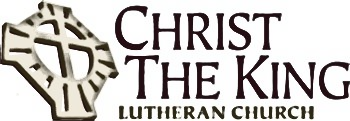    May 20, 2018There will be a Town Hall meeting today at 10:15 AM.  Please join us!Entrance Hall DisplaysBeginning after Pentecost, the Entrance Hall display wall will be used to showcase items from the congregation. For example, the knitting group could display their prayer shawls and other creations. Others can display their photographs, grandchildren's drawings, paintings, quilts, prints, or posters they have at home and would be willing to display at church for a couple of weeks. Anything that celebrates life and God's love (which is just about anything) would be great! It can be something that is personally made or purchased....it really doesn't matter. Let Linda Truman know if you are interested and she can help with framing, displaying, scheduling etc. This will be a fun way to renew and brighten our Entrance Hall all summer.Volunteer NeededThe Leadership Team is looking for someone to maintain the sanctuary candles, and at Christmas, the Advent wreath.  Training will be provided.  Please contact Carol Strano if you’re willing to do this.The flowers on the altar are given by Rick and Liz Westfallin honor of their 44th anniversary.Community Care CenterWe have centered our current calls for collections in a corner in the Café.  This week’s focus is on Socks for Souls. The Friday Morning group will soon be making a donation to the YWCA.  Women’s and children’s socks are especially needed.  In addition, donations of toothpaste and soap are always appreciated.  Donations can be placed in the bin in the Café.Can Tabs for SynodDuring Synod Assembly, aluminum can tabs will be recycled, and the funds received for them will go to a worthy cause.  Bring your tabs and place them in the container on the Welcome Center.  Just three collection weeks remain before Assembly!Beginner Tai Chi ClassAn Introduction to Tai Chi class will be held here at CTK on Wednesdays at 11:15 AM, from now until June 27.  You still can join!  A flyer with more details, as well as a sign-up sheet are on the Events bulletin board.Update on Lynn MillerOn Thursday, May 10, Lynn’s right artificial hip was removed because of infection.  A temporary hip was put in on which she can put no weight.  She is looking at six weeks of antibiotic therapy and six more weeks of recuperation before the doctors will put in a new hip.  Please keep her in your prayers.  Thank you.Liz Westfall and FamilyMemorial Day ServiceRemembering Those Who ServedSunday, May 27, 2018 at NoonAmerican Legion Post 8076 Main Street, Binghamton, NYHosted by: American Legion Post 80 and Redeemer Lutheran ChurchSummer Lunch Program at RedeemerCatholic Charities will be running a summer lunch program at Redeemer from July 2 – August 3 and is looking for volunteers.  Most of the duties include helping make sandwiches, helping with the kids and cleanup. They are a number of fun activities lined up for this year: line dancing, Finch Hollow visit, ice cream truck and many more! The children earn school supplies by daily attendance and reading for the summer. This is a wonderful program for the neighborhood kids and it can use your help, so if you have the time come help out – it’s a lot of fun for all!  A sign-up sheet is on the Events board.Office NotesThe office will be closed on Tuesday, May 22.  Regular hours will resume on Wednesday, 5/23.Articles for the June Herald are due to Marsha no later than Wednesday, May 23.  Thank you!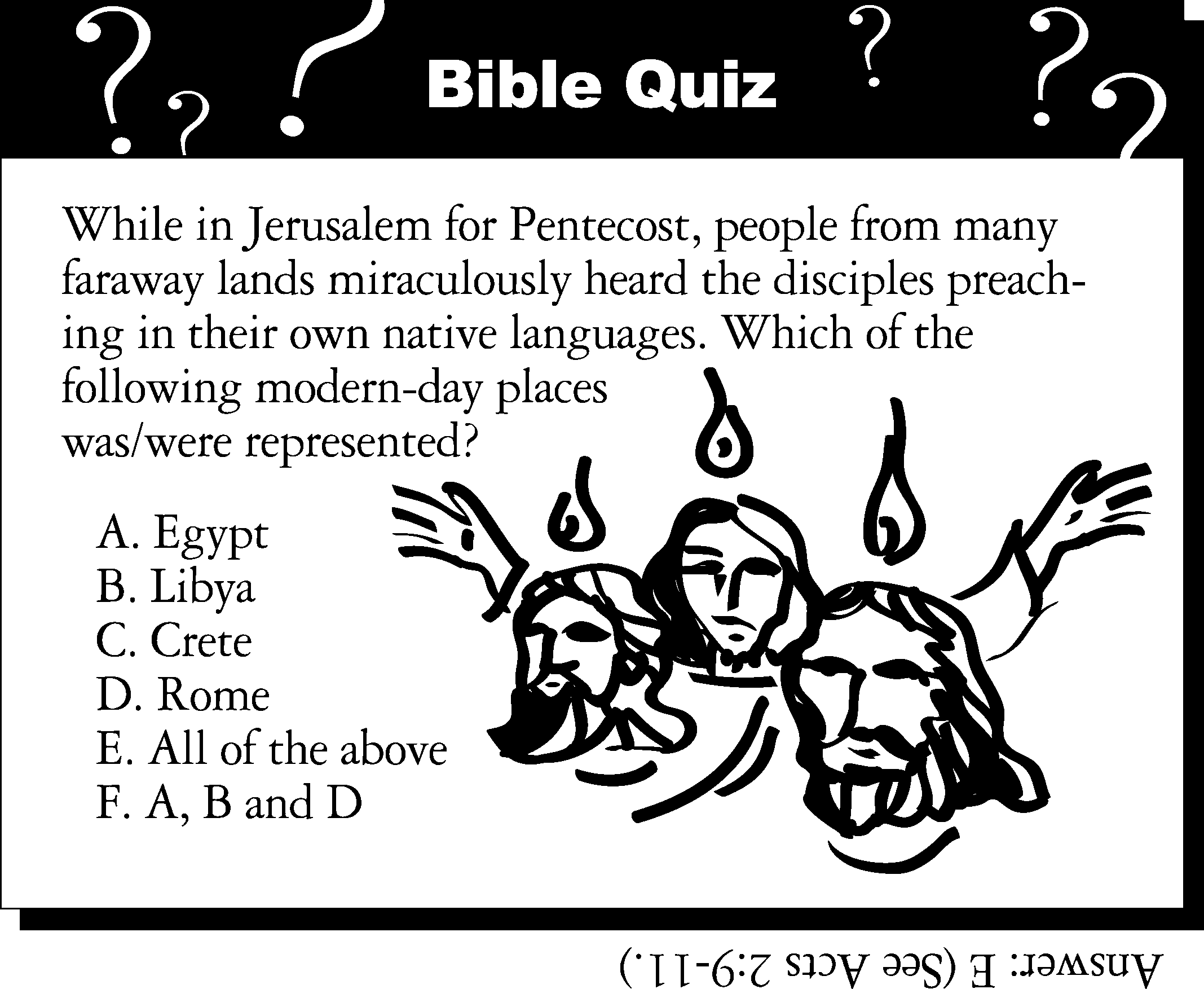 9:00 AM Readers:  5/20 – Rich Lindstrom    5/27 – Marilyn DawesChrist the King Weekly CalendarSunday, 5/20		- Traditional Worship at 9:00 AM			- Town Hall Meeting at 10:15 AM			- Organic Worship at 11:15 AMTuesday, 5/22		Office ClosedWednesday, 5/23 	- Dinner & Faith Talk at 6:00 PM			- CTK Choir Rehearsal at 7:00 PMThursday, 5/24		- Prayer Shawl Ministry at 9:30 AMSaturday, 5/26		- Men’s Group at 8:00 AMSunday, 5/27		- Traditional Worship at 9:00 AM			- Education Hour at 10:15 AM			- Organic Worship at 11:15 AMChrist the King Lutheran Church StaffChurch Office Number: 729-2688www.ctkvestal.orgInterim Pastor:   Rev. Gail WollingChurch Administrator:  Marsha Pulz	                marsha@ctkvestal.orgMusic Director:  Jim Ford		              jrfme2000@yahoo.comSexton:  Gary RobertsonWiFi available:  CTK Guest (password: guestinthehouse)